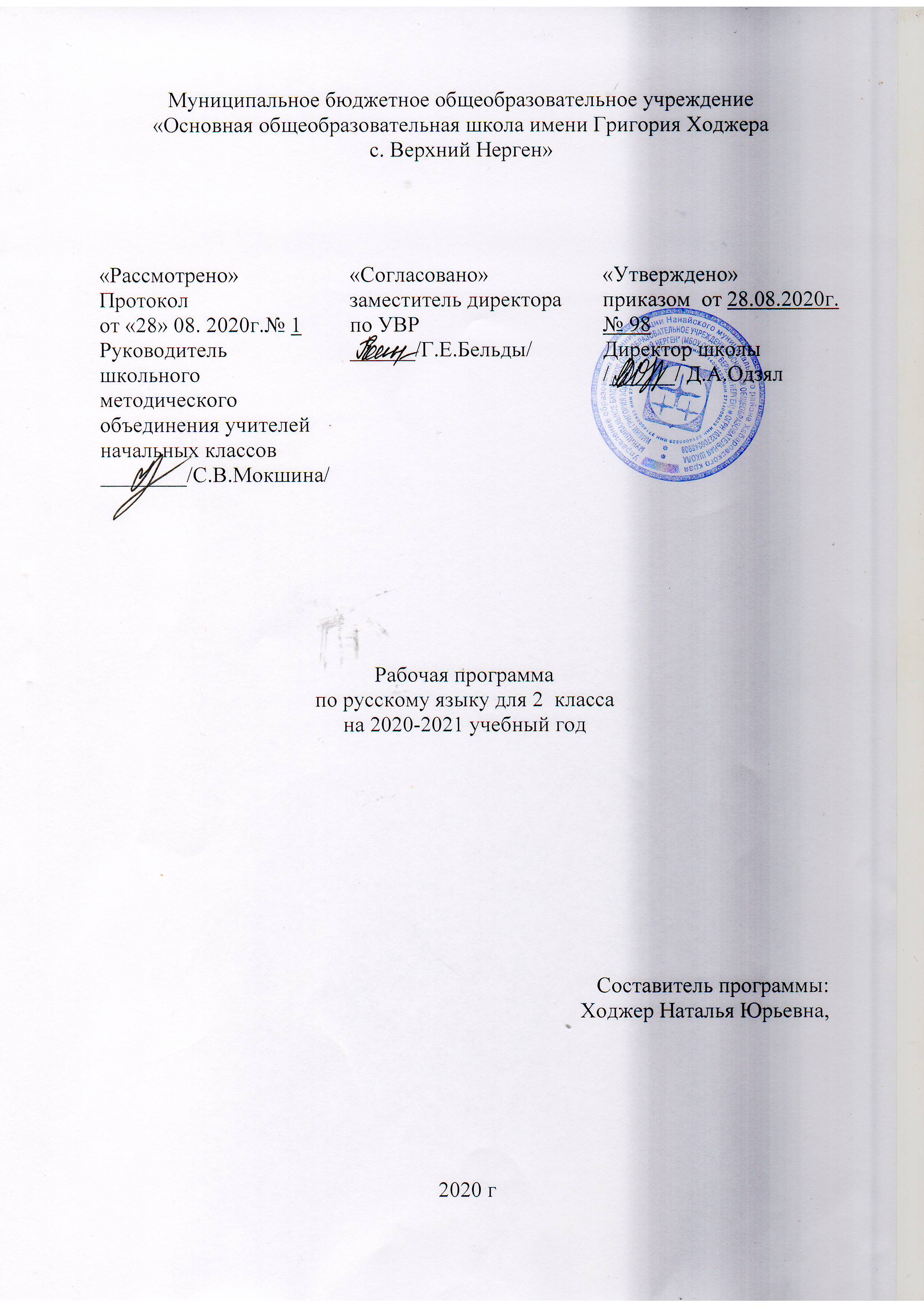 Пояснительная записка.Программа разработана на основе федерального государственного образовательного стандарта начального общего образования, Концепции духовно-нравственного развития и воспитания личности гражданина России, авторской программы Л.Ф. Климановой, Т.В. Бабушкиной, а также планируемых результатов начального общего образования, учебного плана МБОУ ООШ с.Верхний Нерген на 2020-2021 учебный год, ООП НОО МБОУ ООШ с.Верхний Нерген.  Программа и материал УМК рассчитан на 170 ч в год. Курс русского языка в начальной школе – часть единого школьного курса современного русского языка.Общая характеристика учебного предмета.Цели:В системе предметов начальной общеобразовательной школы предмет «Русский язык» реализует две основные цели: 1) познавательную (ознакомление с основными положениями науки о языке и формирование на этой основе знаково-символического восприятия и логического мышления учащихся); 2) социокультурную (формирование коммуникативной компетенции учащихся: развитие устной и письменной речи, монологической и диалогической речи, а также навыков грамотного, безошибочного письма как показателя общей культуры человека). Особенностью предмета является его тесная взаимосвязь с литературным чтением, обеспечивающая реализацию основных задач содержания предметной области «Филология»: формирование первоначальных представлений о единстве и многообразии языкового и культурного пространства России, о языке как основе национального самосознания;развитие диалогической и монологической устной и письменной речи; развитие коммуникативных умений;развитие нравственных и эстетических чувств; Место учебного предмета учебном плане МБОУ ООШ с.Верхний Нерген: Программа состоит из разделов курса, темы различных учебных занятий. Каждый раздел темы имеет свою комплексно - дидактическую цель, в которой заложены специальные знания и умения. Принцип построения рабочей программы предполагает целостность и завершенность, полноту и логичность построения единиц учебного материала в виде разделов, внутри которых учебный материал распределен по темам. Из разделов формируется учебный курс по предмету. Отличительной особенностью курса русского языка является коммуникативно-познавательная основа, общая с курсом литературного чтения. Содержание этих двух курсов имеет ярко выраженную коммуникативно-речевую и познавательную направленность, охватывающую три аспекта изучения родного языка: систему языка, речевую деятельность и литературный текст, что обеспечивает реализацию в обучении системно-деятельностного подхода.Программа курса обеспечивает целостное изучение родного языка в начальной школе за счёт реализации трех принципов:коммуникативного;познавательного;принципа личностной направленности обучения и творческой активности учащихся.Коммуникативный принцип предусматривает:осмысление и реализацию основной функции языка — быть средством общения;развитие умения ориентироваться в ситуациях общения (понимать цель и результат общения собеседников, контролировать и корректировать свою речь в зависимости от ситуации общения); знакомство с различными системами общения (устными и письменными, речевыми и неречевыми);формирование представления о тексте как результате (продукте) речевой деятельности;развитие у учащихся желания (потребности) создавать собственные тексты различной стилевой направленности: деловой (записки, письма, объявления и др.), художественной (рассказ, стихотворение, сказка), научно-познавательной;организацию учебного (делового) общения (общение как диалог учителя с детьми и друг с другом) с использованием формул речевого этикета и духовно-нравственного стиля общения, основанного на уважении, взаимопонимании и потребности в совместной деятельности.Познавательный принцип предполагает:усвоение языка как важнейшего инструмента познавательной деятельности человека и как средства познания мира через слово;развитие мышления младших школьников с опорой на «два крыла познания»: образное и абстрактно-логическое мышление, развитие интуиции и воображения;поэтапное усвоение важнейших понятий курса от наглядно-практического и наглядно-образного уровня до усвоения понятий в абстрактно-логической, понятийной форме; осмысление понятия «культура», обеспечивающее целостность содержания обучения русскому языку, помогающее выявить пути образования изучаемого понятия (от его культурно-исторических истоков, где соединяется предмет деятельности с его функцией, до конечного результата деятельности, т. е. до образования того или иного понятия);освоение процессов анализа и синтеза в структуре мыслительных действий (сравнения, классификации, систематизации и обобщения) и в общем процессе познания;осмысление языка как знаковой системы особого рода и его заместительной функции;рассмотрение слова как сложного языкового знака, как двусторонней единицы языка и речи;формирование смыслового, а не озвучивающего чтения, объектом внимания учащихся становится как звуковая сторона слова, так и его смысл, значение; поэтапное усвоение языка от раскрытия его лексико-семантической стороны (значения слов) до усвоения звукобуквенной и формально-грамматической (абстрактной) его формы.Принцип личностной направленности обучения и творческой активности обеспечивает:пробуждение у ребёнка желания учиться и получать знания; формирование представлений о книге, родном языке и классической литературе как культурно-исторической ценности;развитие интереса к изучению языка и творческой активности за счёт логики его усвоения, построенной «от ребёнка», а не «от науки о языке» (последняя предоставляет учащимся лишь конечные результаты познавательной деятельности, зафиксированные в форме готовых абстрактных понятий, годных для запоминания, поскольку не раскрывается путь их образования); знакомство и освоение базовых ценностей, основанных на традициях отечественной культуры и обеспечивающих учащимся духовно-нравственную основу поведения и общения со сверстниками и взрослыми;творческую самореализацию личности в процессе изучения русского языка и работы с художественным произведением через создание собственных текстов. Содержание учебного предметаРезультаты изучения курса:Личностные результаты                                                                  Обучающийся научится:понимать значимость речи для процесса общения;испытывать  чувство гордости за родной язык;осознавать потребность в освоении лексического богатства родного языка;уважительно относиться к языку и его традициям;осознавать необходимость свободного владения языком для успешного общения;применять навыки культурного поведения при общении.                  Обучающийся получит возможность:развивать личностные качества в процессе общения (внимание к собеседнику, терпение, использование «вежливых» слов и т. п.);испытывать потребность в общении;осмыслить значение общения;понимать культурную значимость орфографически верной письменной речи;осознавать необходимость писать грамотно;сформировать интерес к  изучению истории русского языка;понимать значение орфоэпически правильно звучащей речи для успешного общения людей, для определения культурного уровня человека;стремиться к совершенствованию своей произносительной культуры;развивать потребность к постоянному обогащению своего словаря;проявлять интерес к топонимике родного края (к истории географических названий), к истории слов (в том числе и личных имён);научиться уважительному отношению к художественным произведениям, испытывать интерес к ним, воспитывать в себе внимательное отношение к использованию слова в художественной речи;создавать собственные словесные произведения по образцу;понимать изобразительные возможности гласных и согласных звуков в речи, использовать эти возможности при создании собственных речевых произведений;осознать потребность обращения к справочной лингвистической литературе (орфографическому и орфоэпическому словарям) как непременное условие общей культуры;добросовестно относиться к труду и его результатам (на примере знакомства с деятельностью В. И. Даля) и негативное отношение к лени;усвоить уважительное отношение семейным ценностям;осмыслить необходимость  в чувстве сопереживания близким, попавшим в трудные ситуации;сформировать навыки поведения в экстремальных ситуациях;научиться проявлять интерес и уважение к различным профессиям и их представителям;научиться относиться с уважением к обычаям других народов и стран;расширять свой кругозор путём знакомства с новыми географическими объектами, старинными городами, выдающимися людьми;сформировать  интерес и любовь к живой природе;сформировать гуманное отношение к домашним животным;соблюдать правила поведения при проведении дидактических игр в классе;оценивать степень своего продвижения в освоении учебного материала;понимать необходимость постепенности в усвоении знаний (на примере повторного обращения к употреблению разделительного твёрдого знака).Метапредметные результаты                                                        Обучающийся научится:использовать знаково-символические средства для решения учебных задач;работать с моделями слова, звуковыми схемами;пользоваться наглядно-образными схемами для классификации языковых единиц;контролировать свою речь в процессе общения.                              Обучающийся получит возможность научиться:находить сходство и различие языковых единиц (звук и буква, гласные и согласные звуки, слово и предложение, корень и приставка, суффикс; тексты разных типов и т. д.);сравнивать языковые единицы по разным критериям;развивать логическое мышление (при восстановлении последовательности предложений в тексте, при делении текста на предложения, при  прогнозировании возможного содержания и типа текста по его заглавию, по изображённой на рисунке жизненной ситуации, при распределении слов на группы);развивать абстрактное мышление при классификации слов по частям речи;классифицировать языковые единицы по различным критериям;работать с предложенными алгоритмами и самостоятельно или с помощью учителя составлять алгоритмы (например, алгоритмы проверки орфограмм);понимать значение алгоритма для осуществления своей деятельности;сотрудничать со сверстниками в процессе выполнения парной и групповой работы;  работать с различными словарями и справочниками, составленными по алфавитному принципу;развивать речь (при составлении словосочетаний и предложений из заданных слов и по рисунку, при изменении слов—названий предметов по числам, при работе с прозаическими текстами и составлении собственных текстов, при изложении текста, при доказательстве верности своего решения, при объяснении выбора проверочных слов, при подборе обобщающих слов, при составлении собственных речевых произведений по заданной теме, по жизненным впечатлениям, при подборе пословиц с заданным словом, при составлении загадок, составлении диалогов, характерных для различных коммуникативных ситуаций, и т. п.);развивать внимание (например:  нахождение «третьего лишнего»,  работа с картинками,  нахождение ещё не изученных орфограмм.понимать значение орфоэпически грамотного произношения слов при общении;понимать важность орфографически правильного написания слов для общения, понимания письменной речи;понимать обучающую задачу дидактических игр;принимать участите в составлении учебных лингвистических словарей;применять полученные знания для решения практических задач.Предметные результатыРазвитие речи. Речевое общениеОбучающийся научится:ориентироваться в ситуации общения, использовать правила речевого этикета (в групповых формах работы и других видах сотрудничества);различать устные и письменные формы общения; составлять рассказ о себе и своей семье по заданному алгоритму;составлять предложение на заданную тему, правильно оформлять его на письме и в устной речи;понимать важность слова для точного называния предметов и явлений, формировать представление о неисчерпаемости лексического богатства русского языка;понимать необходимость осознания значения слова и его написания;называть основные языковые единицы (звуки, буквы, слова, предложения, текст);писать изложение текста из 40—55 слов по составленному плану.Обучающийся получит возможность научиться: поддерживать диалог с собеседником при помощи реплик и вопросов, проявлять к собеседнику внимание, терпение, уважение к чужому мнению;понимать и уметь объяснить значение жестов, мимики и рисунка для передачи информации;составлять и расшифровывать «рисуночное письмо»;составлять тексты разных типов и стилей, в том числе деловой текст (записка, письмо, объявление, поздравление);иметь наглядно-образное представление о структуре языка (единицах, из которых он состоит).                   Фонетика, графика, орфографияОбучающийся научится:понимать преимущества звукобуквенного письма;осознавать необходимость знания букв для передачи устной речи на письме; использовать знание алфавита;понимать, какова роль гласных и согласных звуков в различении слов; систематизировать знания о звуках и буквах русского языка, понимать различие между звуками и буквами;находить и объяснять расхождения в количестве звуков и букв в слове;передавать на письме мягкость и твердость согласных звуков (обозначать мягкость согласных звуков на письме с помощью мягкого знака и букв е, ё, ю, я, и; твёрдость — с помощью букв а, о, э, у, ы);разграничить две функции букв е, ё, ю, я, и: а) обозначение мягкости согласных звуков; б) обозначение двух звуков;правилам деления слов на слоги, определять количество слогов в слове; находить ударный слог в слове, понимать смыслоразличительную функцию ударения (на примере омографов); понимать различия между звонкими и глухими согласными звуками; понимать, почему парные звонкие и глухие согласные в конце слова являются орфограммой; понимать отличие алгоритма объяснения проверяемого написания букв безударных гласных звуков и парных по звонкости-глухости согласных, проверяемых и непроверяемых ударением;верно писать буквосочетания жи—ши, ча—ща, чу—щу, чк, чн, щн, понимать, почему они носят традиционный характер и являются орфограммами;переносить слова по слогам в соответствии с правилами; правилам употребления прописной буквы;правильно писать слова с удвоенными согласными; правильно писать слова с непроизносимыми согласными;уметь использовать мягкий знак в качестве разделительного и как показатель мягкости согласных звуков; употреблять при написании слов разделительные твёрдый и мягкий знаки, объяснять разницу в употреблении разделительных твёрдого и                    мягкого знаков.Обучающийся получит возможность научиться:различать произношение некоторых слов, характерное для литературной речи, и варианты произношения, которые встречаются в просторечии;  понимать неоднозначность соотношения «звук-буква», объяснять случаи расхождения в написании и произношении при передаче звуков в слабых позициях (безударные гласные, парные звонкие-глухие согласные в конце слова);особенностям орфографического и орфоэпического словарей, понимать их назначение; иметь представление о единообразном написании слова. ЛексикаОбучающийся научится:формировать ценностное отношение к слову;расширять свой лексический запас словами разных тематических групп;иметь представление о слове как двусторонней языковой единице, имеющей материальную форму (звучание или написание) и значение;составлять двусторонние модели слов;формировать представление о понятийном (обобщающем) значении слова; понимать различие в функциях имён собственных и нарицательных.Обучающийся получит возможность:научиться понимать назначение толкового словаря, уметь с ним работать;научиться понимать принцип возникновения нескольких значений у одного слова, объяснять значение многозначного слова в конкретном случае;углубить знания об омонимах, различать омонимы и многозначные слова;углубить знания о синонимах, понимать возможные различия слов-синонимов (по сфере употребления, по стилистической и эмоционально-экспрессивной окрашенности);научиться выбирать синонимы в зависимости от ситуации общения;расширить знания об антонимах, подбирать антонимы к словам разных частей речи;понимать выразительные возможности фразеологических оборотов, объяснять значение устойчивых оборотов.Состав слова (морфемика)Обучающийся научится:называть части слова;выделять корень в родственных словах с опорой на смысловую связь однокоренных слов и на общность написания корней; разграничивать однокоренные слова и слова с омонимичными корнями;выделять приставку в слове, определять значение, которое приставки привносят в слово;различать предлоги и приставки;находить суффикс в слове, определять значение, которое придает слову суффикс, и его роль в образовании новых слов; правильно употреблять окончание в устной и письменной речи (простейшие случаи ударного окончания);объяснять роль окончания для связи слов в предложении и в словосочетании.Обучающийся получит возможность научиться:формировать представление о слове как объединении морфем, стоящих в определённом порядке и имеющих определённое значение;понимать принцип единообразного написания морфем; составлять слова с предложенными морфемами. МорфологияОбучающийся научится:определять части речи по обобщенному значению предметности, действия, признака и по вопросам;понимать роль использования слов каждой части речи в произведениях словесного творчества.Обучающийся получит возможность:научиться понимать грамматическую общность слов, относящихся к определённым частям речи; получить образное представление о языке как о чётко организованной структуре.Имя существительноеОбучающийся научится:находить имена существительные в предложении по вопросу и общему значению предметности;определять различия между одушевлёнными и неодушевлёнными, собственными и нарицательными существительными; осознанно употреблять заглавную букву при написании имён собственных, обобщать все известные способы употребления заглавной буквы; определять число имён существительных.Обучающийся получит возможность научиться:верно употреблять существительные, имеющие вариативные формы окончаний (в родительном падеже множественного числа).ГлаголОбучающийся научится:находить глаголы в предложении по вопросу и общему значению действия;определять число глаголов.Обучающийся получит возможность научиться:ставить вопросы к глаголам в форме настоящего, прошедшего и будущего времени;на практическом уровне изменять глаголы по временам.Имя прилагательноеОбучающийся научится:находить в предложении имена прилагательные по их основному грамматическому значению и по вопросу;определять связь имени прилагательного с именем существительным в числе;классифицировать имена прилагательные на основе различия в их значении.Обучающийся получит возможность научиться:редактировать тексты, дополняя их именами прилагательными;образовывать имена прилагательные от других частей речи.СинтаксисПредложениеОбучающийся научится:выделять предложение из связного текста, правильно оформлять его на письме;определять тип предложения по цели высказывания и по интонации.Обучающийся получит возможность научиться: определять отношения между словами в предложении на основе вопроса от слова к слову;составлять предложения разных типов.ТекстОбучающийся научится:озаглавливать текст;определять тему и главную мысль текста;Обучающийся получит возможность научиться:практически различать текст-описание, текст-повествование, текст-рассуждение;составлять план текста на основе памяток, образцов;составлять текст заданного типа, в том числе деловые тексты (записка, объявление, поздравительное письмо). Учащиеся должны знать:— названия и порядок букв русского алфавита;— признаки гласных и согласных звуков, звонкие и глухие, твердые и мягкие согласные звуки; пары согласных звуков по звонкости-т             глухости;— правила переноса слов;— признаки предложения и текста;— правила речевого этикета.Учащиеся должны уметь:— использовать правила речевого этикета в соответствии с ситуацией и целью общения;— вести диалог с собеседником, проявляя к нему внимание и уважение;— различать устные и письменные формы общения;— каллиграфически правильно списывать слова, предложения и тексты в 40—50 слов без пропусков и искажений;— проверять написанное, сравнивая с образцом;— проводить звукобуквенный анализ слов, делить слова на слоги, ставить ударение, находить ударный и безударные слоги, переносить слова по слогам;— обозначать мягкость согласных звуков на письме с помощью букв е, ё, и, ю, я, ь;— писать заглавную букву в именах собственных;— писать под диктовку без ошибок предложения и небольшие тексты (в 30—40 слов), включающие слова, произношение которых совпадает с их написанием;— правильно писать слова с сочетаниями жи — ши,ча—ща, чу — щу, чк, чн, щн; слова с непроверяемыми буквами, слова с удвоенными согласными, слова с разделительным мягким знаком — различать предлоги и приставки; писать предлоги раздельно с другими словами;— находить корень в группе родственных слов; самостоятельно подбирать однокоренные слова, образовывать слова с помощью приставок и суффиксов (простейшие случаи);— проверять правильность обозначения безударных гласных и парных согласных звуков в корне слова путем изменения его формы или подбора однокоренных слов;— выделять предложение из сплошного текста, составлять предложение на заданную тему;— находить в предложении главные члены;— определять части речи (имя существительное, глагол, прилагательное) по обобщенному значению предметности, действия, признака и по вопросам;— определять число имен существительных, прилагательных, глаголов;— письменно отвечать на вопросы, самостоятельно составлять и записывать 2—3 предложения на заданную тему;— писать изложение текста в 40—55 слов с использованием вопросов.Формы контроля и оценки достижения планируемых результатов:Устный контроль и самоконтроль.Индивидуальный и фронтальный опросИндивидуальная работа по карточкам и перфокартамРабота в паре, в группе. (взаимо и самооценка)Контрольное списываниеДиктанты (контрольные, словарные, объяснительные, свободные)Срезовые работы (тесты)Творческие работы (сочинения, изложения)Критерии и нормы оценки знаний обучающихсяДиктант.«5» – ставится. если нет ошибок и исправлений; работа написана аккуратно в соответствии с требованиями каллиграфии (в 3 классе возможно одно исправление графического характера).«4» – ставится, если не более двух орфографических ошибок; работа выполнена чисто, но есть небольшие отклонения от каллиграфических норм.«3» – ставится, если допущено 3 – 5 ошибок, работа написана небрежно.«2» – ставится, если допущено более 5 орфографических ошибок, работа написана неряшливо.Ошибкой в диктанте следует считать:нарушение правил орфографии при написании слов;пропуск и искажение букв в словах;замену слов;отсутствие знаков препинания в пределах программы данного класса;неправильное написание слов, которые не проверяются правилом (списки таких слов даны в программе каждого класса).За ошибку не считаются:ошибки на те разделы орфографии и пунктуации, которые ни в данном классе, ни в предшествующих классах не изучались;единичный пропуск точки в конце предложения, если первое слово следующего предложения написано с заглавной буквы;единичный случай замены одного слова без искажения смысла.За одну ошибку в диктанте считаются:два исправления;две пунктуационные ошибки;повторение ошибок в одном и том же слове, например, в слове «ножи» дважды написано в конце «ы». Если же подобная ошибка встречается в другом слове, она считается за ошибку.Негрубыми ошибками считаются следующие: повторение одной и той же буквы в слове; недописанное слово; перенос слова, одна часть которого написана на одной строке, а вторая опущена; дважды записанное одно и то же слово в предложении.Грамматическое задание.«5» – ставится за безошибочное выполнение всех заданий, когда ученик обнаруживает осознанное усвоение определений, правил и умение самостоятельно применять знания при выполнении работы;«4» - ставится, если ученик обнаруживает осознанное усвоение правил, умеет применять свои знания в ходе разбора слов и предложений и правильно выполнил не менее 3/4 заданий;«3» – ставится, если ученик обнаруживает усвоение определённой части из изученного материала, в работе правильно выполнил не менее 1/2 заданий;«2» – ставится, если ученик обнаруживает плохое знание учебного материала, не справляется с большинством грамматических заданий;«1» – ставится, если ученик не смог правильно выполнить ни одного задания.Списывание текста.«5» - ставится за безошибочное аккуратное выполнение работы;«4» – ставится, если в работе 1 – 2 орфографические ошибки и 1 исправление; «3» – ставится, если в работе допущены 2 ошибки и 1 исправление;«2» – ставится, если в работе допущены 4 орфографические ошибки.Контрольный диктант.Объём соответствует количеству слов по нормам чтения (за 1 минуту). Негрубые ошибки: исключения из правил; повторение одной и той же буквы (букварь); перенос слов; единичный пропуск буквы на конце слова;Однотипные ошибки: первые три однотипные ошибки = 1 ошибке, но каждая следующая подобная считается за отдельную ошибку.При трёх поправках оценка снижается на 1 балл.Оценки за контрольный диктант.«5» – не ставится при трёх исправлениях, но при одной негрубой ошибке можно ставить;«4» – 2 орфограф. и 2 пунктуац. ошибки или 1 орфограф. и 3 пунктуац.;«3» – 3 – 4 орфограф. и 4 пунктуац. ошибки, а также при 5 орфограф. ошибках;«2» - более 5 – 8 орфограф. ошибок;Оценки за грамматические задания.«5» – всё верно;«4» – не менее 3/4 верно;«3» – не менее 1/2 верно;«2» – не выполнено больше половины общего объёма заданий;Словарный диктант					                            Количество слов(оценивается строже контрольного диктанта).		                    для словарного диктанта.«5» – нет ошибок;								1 класс – 7 – 8 слов;«4» – 1 – 2 ошибки;								2 класс – 10 – 12 слов;«3» – 3 – 4 ошибки (если 15 – 20 слов);					3 класс – 12 – 15 слов;«2» – 5 – 7 ошибок;								4 класс – до 20 слов.Контрольное списывание.«5» – нет ошибок;«4» –1 ошибка или 1 исправление (2 – 4 кл.);«3» –  2 ошибки и 1 исправление (2 – 4 кл.);«2» –  3 ошибки (2 – 4 кл.);Объем диктанта:1-й класс- 15 - 17 слов.2-й класс - 1 - 2 четверть - 25 - 35 слов, 3 - 4 четверть - 35 - 52 слова.3-й класс - 1 - 2 четверг - 45 - 53 слова, 3 - 4 четверть - 53 - 73 слова.4-й класс - 1 - 2 четверть - 58 - 77 слов, 3 - 4 четверть - 76 - 93 слова.Тест                                   Оценки:«5» - верно выполнено более 3/4 заданий.«4» - верно выполнено 3/4 заданий.«3» - верно выполнено 1/2 заданий.«2» - верно выполнено менее 1/2 заданий.Основные требования к знаниям, умениям и навыкам учащихся 2 класса.Учащиеся должны знать:— названия и порядок букв русского алфавита;— признаки гласных и согласных звуков, звонкие и глухие, твердые и мягкие согласные звуки; пары согласных звуков по звонкости-глухости;— правила переноса слов;— признаки предложения и текста;— правила речевого этикета.Учащиеся должны уметь:— использовать правила речевого этикета в соответствии ситуацией и целью общения;— вести диалог с собеседником, проявляя к нему внимание и уважение;— различать устные и письменные формы общения;— каллиграфически правильно списывать слова, предложения и тексты в 40—50 слов без пропусков и искажений;— проверять написанное, сравнивая с образцом;— проводить звуко-буквенный анализ слов, делить слова на слоги, ставить ударение, находить ударный и безударные слоги, переносить слова по слогам;— обозначать мягкость согласных звуков на письме с помощью букв е, ё, и, ю, я, ь;— писать заглавную букву в именах собственных;— писать под диктовку без ошибок предложения и небольшие тексты (в 30—40 слов), включающие слова, произношение которых совпадает с их написанием;— правильно писать слова с сочетаниями жи — ши,ча—ща, чу — щу, чк, чн, щн; слова с непроверяемыми буквами, слова с удвоенными согласными, слова с разделительным мягким знаком (ь);— различать предлоги и приставки; писать предлоги раздельно с другими словами;— находить корень в группе родственных слов; самостоятельно подбирать однокоренные слова, образовывать слова с помощью приставок и суффиксов (простейшие случаи);— проверять правильность обозначения безударных гласных и парных согласных звуков в корне слова путем изменения его формы или подбора однокоренных слов;— выделять предложение из сплошного текста, составлять предложение на заданную тему;— находить в предложении главные члены;— определять части речи (имя существительное, глагол, прилагательное) по обобщенному значению предметности, действия, признака и по вопросам;— определять число имен существительных, прилагательных, глаголов;— письменно отвечать на вопросы, самостоятельно составлять и записывать 2—3 предложения на заданную темуМатериально-техническое обеспечение.1.Учебное оборудование:а) технические средства ( мультимедийный проектор, компьютер, DVD магнитофон)б) учебные  (столы, доска)2. Собственно учебно-методические  средства:1).Климанова Г.Ф., Бабушкина Т.В.  Учебник «Русский язык» в двух частях, часть ., «Просвещение», 201 год.2) Климанова Л.Ф., Бабушкина Т.В.  Учебник «Русский язык» в двух частях, часть ., «Просвещение», 201 год.3) Климанова Л.Ф., Бабушкина Т.В. « Рабочая тетрадь №1»  по русскому  языку.  М., «Просвещение», 201 год.4) Климанова Л.Ф., Бабушкина Т.В. «Рабочая тетрадь №2»  по русскому  языку.  М., «Просвещение», 201год.3. Информационные материалы (программно-методическое обеспечение) 1) Климанова Л.Ф., Бабушкина Т.В. Методическое пособие к учебнику «Русский язык». М., «Просвещение», 2012 год. 2) Нормативно-правовой документ. Контроль и оценка результатов обучения. — М.,»Просвещение», 2011 год.3)«Перспектива»: Программы для начальной школы. — М.: Просвещение, 2011.4) Климанова Л.Ф., Бабушкина Т.В. Методическое пособие к учебнику «Русский язык». Диктанты, срезовые работы. М., «Просвещение»,2009 год.5) Перфокарты, карточки.Содержание курсаТематическое планированиеХарактеристикадеятельности  учащихсяМир общения(13ч) Мир общения(13ч) Мир общения(13ч) Собеседники. Слово, предложение и текст в речевом общении. Главный помощник в общении – родной язык.Мир общения. Собеседники.История письма. Письменная речь. Условия письменного сообщения. Учимся писать письма. Слово, предложение и текст в речевом общении.  Слова с непроверяемым написанием. Слово и предложение. Повествовательные, вопросительные и побудительные предложения.Восклицательные и невосклицательные предложения. Основные свойства текста. Последовательность предложений в тексте. Типы текстов. Главный помощник в общении – родной язык. Богатство языка. Ориентироваться в ситуации общения: выделять тему и цель общения, сопоставлять цель и результат общения. Анализировать, сопоставлять способы общения в зависимости от ролевых отношений партнёров.Выделять в речи слова и предложения как средство общения.  Строить высказывания в устной и письменной форме. Обдумывать и планировать ответ, отбирать слова и выражения в зависимости от учебной задачи: объяснить, сообщить, убедить. Контролировать свою речь в процессе общения. Проявлять творческую активность в процессе сотрудничества, выражать своё мнение в процессе выполнения различных заданий. Составлять диалоги на заданные темы.Звуки и буквы. Слог. Ударение (57ч)Звуки и буквы. Слог. Ударение (57ч)Звуки и буквы. Слог. Ударение (57ч)Гласные и согласные звуки. Обозначение их буквами. Звук й и буква й. Звук э и буква э. Твёрдые и мягкие согласные звуки. Обозначение их на письме. Шипящие согласные звуки. Буквосочетания жи-ши, ча-ща, чу-щу, ЧК, чн, щн. Слог. Перенос слов. Ударение. Ударный слог. Безударные гласные звуки. Их обозначение на письме. Правописание слов с непроверяемыми написаниями. Звонкие и глухие согласные звуки, их обозначение на письме. Слова с удвоенными согласными. Непроизносимые согласные. Разделительный мягкий и твёрдый знаки ь, ъ. Соотношения «звук-буква» в словах. Правописание безударных гласных, парных согласных. Общение людей.Звук [й’] и буква Й. Перенос слов с буквой Й в середине слова.  Звук [э] и буква Э.  Написание слов с буквой Э.  Твёрдые и мягкие согласные звуки. Обозначение твёрдых и мягких звуков на письме. Волшебный мягкий знак. Перенос слов с мягким знаком.Обозначение мягкости согласных с помощью букв Е,Ё, Ю, Я, И. Твёрдые и мягкие согласные звуки. Обозначение мягких согласных звуков на письме. Две функции букв Е, Ё, Ю, Я. Способы обозначения мягких согласных звуков на письме. Твёрдые и мягкие согласные звуки. Шипящие согласные звуки. Правописание слов с сочетаниями Жи-Ши. Отработка навыка правописания слов с сочетаниями ЖИ-ШИ. Правописание буквосочетаний  ЧА-ЩА, ЧУ-ЩУ. Шипящие согласные звуки. Правописание буквосочета-ний ЧК, ЧН, ЩН. Правила деления слов на слоги. Слог. Перенос слов. Ударение. Ударение. Ударный слог. Безударные гласные звуки. Обозначение их на письме. Проверка слов с безударной гласной, которая обозначается буквой Е,е. Родственные слова. Смысловая связь в родственных словах. Правописание безударных гласных. Безударные гласные, непроверяемые ударением. Правописание слов с двумя безударными гласными. Звонкие и глухие согласные звуки. Их обозначение на письме. Написание слов со звонкими и глухими согласными на конце слова. Написание слов со звонкими и глухими согласными в середине слова. Слова с удвоенными согласными. Правила переноса слов с удвоенными согласными. Непроизносимые согласные. Причины появления непроизносимых согласных в словах.  Разделительный мягкий   знак. Две функции  мягкого знака в словах. Разделительный мягкий знак и мягкий знак как показатель мягкости согласного. Что рассказало слово. Понятийное (обобщающее) значение слова. Разновидности толковых словарей. Имена собственные и нарицательные. Слова с несколькими значениями. Многозначные слова. Слова похожие, но разные (омонимы). Слова, близкие по значению (синонимы). Слова, противоположные по значению (антонимы). Устойчивые сочетания слов. Тематические группы слов. Различать гласные и согласные звуки. Классифицировать согласные звуки: глухие и звонкие. Различать букву й, обозначающую согласный звук и букву и. Делить на части для переноса слова с буквой й. Орфографически верно писать слова с буквой э. Обозначать мягкость согласных звуков на письме с помощью мягкого знака и букв е, ё, ю, я, и. Писать слова с орфограммами жи-ши, ча-ща, чу-щу, ЧК, чн, щн. Проводить звуко-буквенный анализ слов, делить слова на слоги, определять количество слогов в слове, переносить слова по слогам. Объяснять роль ударения в слове, ставить ударение, находить ударный и безударный слоги. Работать с орфографическим словарём, объяснять его назначение. Находить в тексте слова с безударными гласными в корне. Находить и объяснять орфограмму, использовать алгоритм её проверки. Подбирать проверочные слова. Записывать под диктовку словарные слова без ошибок. Писать орфографически правильно слова с парными по звонкости-глухости согласными в корне слова. Писать орфографически правильно слова с удвоенными согласными. Находить в словах непроизносимые согласные и писать орфографически правильно слова с этой орфограммой. Наблюдать за употреблением разделительного твёрдого знака. Писать орфографически правильно слова с разделительным мягким знаком. Слово и его значение (17ч)Слово и его значение (17ч)Слово и его значение (17ч)Что рассказало слово. Имена собственные и нарицательные. Слова с несколькими значениями. Слова, похожие по звучанию и написанию, но разные по значению (омонимы). Слова, близкие по значению (синонимы). Слова, противоположные по значению (антонимы). Устойчивые сочетания слов. Тематические группы слов. Написание поздравительного письма. Написание объявления. Что рассказало слово. Понятийное (обобщающее) значение слова. Разновидности толковых словарей. Имена собственные и нарицательные. Правописание имён собственных. Слова с несколькими значениями. Многозначные слова. Слова похожие, но разные (омонимы). Слова, близкие по значению (синонимы). Слова, противоположные по значению (антонимы). Устойчивые сочетания слов. Тематические группы слов. Составлять двусторонние модели слов, различать значение слова и его звуко-буквенную форму. Классифицировать слова по различным критериям, находить слово с обобщающим значением для тематической группы слов. Пользоваться орфографическими и толковыми словарями. Распознавать имена собственные и имена нарицательные, различать их по функции. Объяснять причины возникновения нескольких значений у одного слова. Объяснять значение многозначного слова в конкретном тексте. Различать слова, похожие по звучанию и написанию, но разные по значению, и многозначные слова. Объяснять роль в речи синонимов как средства обогащения речи.  Подбирать антонимы к словам, находить антонимы в тексте и объяснять их роль. Объяснять семантику фразеологических оборотов и использовать их в речи.     Состав слова  (25 часов)Состав слова  (25 часов)Состав слова  (25 часов)Как собрать и разобрать слово. Корень – главная част слова. Однокоренные слова. Приставка. Суффикс. Окончание.Как собрать и разобрать слово. Морфемный состав слова. Корень – главная часть слова. Однокоренные слова. Правописание однокоренных слов. Приставка. Употребление разделительного твёрдого знака.  Суффикс. Окончание. Наблюдать за строением слова. Называть части слова. Находить корень слова, подбирать однокоренные слова, образовывать слова с помощью приставок и суффиксов. Объяснять лексическое значение корня. Применять нужный алгоритм для проверки орфограмм корня. Доказывать родство слов. Выделять в слове приставку, отличать её от предлога. Употреблять в написании разделительный ъ и ь знаки, объяснять разницу в их употреблении. Выделять в слове суффикс, правильно употреблять окончание. Части речи  (40 час)Части речи  (40 час)Части речи  (40 час)Что такое части речи. Имя существительное. Глагол. Имя прилагательное. Предлог.Что такое части речи. Общие признаки слов. Имя существительное. Составление словосочетаний с именами существительными. Собственные и нарицательные имена существительные. Правописание собственных имён существительных. Употребление заглавной буквы в именах собственных. Категория числа имени существительного.  Имена существительные с вариативными окончаниями в родительном падеже множественного числа. Глагол. Тематические группы глаголов. Изменение глаголов по числам. Глаголы и нормы речевого этикета. Изменение глаголов по временам. Роль глагола в образовании предложения. Имя прилагательное. Роль имён прилагательных в речи. Число имени прилагательного.  Имена прилагательные тематических групп. Словесные средства создания художественного образа. Предлог. Способы разграничения предлога и приставки. Литературные нормы употребления предлогов в речи. Определять части речи. Использовать приёмы наглядно-образного и логического мышления. Осознанно употреблять заглавную букву при написании имён собственных. Определять число имён существительных. Находить в предложении глаголы, определять их число, уметь ставить к ним вопросы. Находить в предложении имена прилагательные, определять их связь с именами существительными. Редактировать тексты, дополняя их именами прилагательными. Применять алгоритм определения различия между предлогом и приставкой. Выбирать предлоги в соответствии с литературными речевыми нормами.Предложение. Текст (15 часов)Предложение. Текст (15 часов)Предложение. Текст (15 часов)Понятие о смысловой и интонационной законченностью предложения. Связь слов в предложении. Типы предложения по интонации и по цели высказывания. Главные члены предложения. Текст, определение текста, типы текстов. Записка, приглашение  и письмо как вид текста, их особенности.Предложение. Главные члены предложения. Второстепенные члены предложения. Распространённое и нераспространенное предложения. Связь и оформление предложений в тексте. Типы текстов. Записка. Письмо.  Приглашение. Оформлять предложение на письме в соответствии с правилами пунктуации. Составлять предложения, разные по цели высказывания. Строить предложение, адекватно выражая основную мысль. Составлять текст с изученными орфограммами. Сравнивать записанный текст с образцом при проверке написанного. Писать под диктовку предложения и тексты с изученными орфограммами.Повторение изученного за год (3ч)Повторение изученного за год (3ч)Повторение изученного за год (3ч)Повторение материала, пройденного за год.Обобщение изученного материала за 2 класс. Итоговый контроль. Общение человека с природой.Систематизировать знания, накопленные в процессе изучения русского языка во 2 классе